                 PARCO REGIONALE DELLA VALLE DEL LAMBRO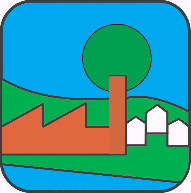                                    20844 Triuggio (MB) - Via Vittorio Veneto, 19 - Tel. 0362.970.961-997.137 – Fax  0362.997.045               L.R. 16-9-83 N. 82AUTODICHIARAZIONE RILASCIATA IN OCCASIONE DELLA PARTECIPAZIONE ALLA PROVA ORALE  DEL CONCORSO PUBBLICO – PER SOLI ESAMI – PER LA COPERTURA DI N. 1 POSTO DI ISTRUTTORE AMMINISTRATIVO - CATEGORIA GIURIDICA C1 - CON RAPPORTO DI LAVORO A TEMPO PIENO E INDETERMINATO PER L’AREA AMMINISTRATIVO FINANZIARIO IN DATA 23 SETTEMBRE 2021Il/La sottoscritto/a _______________________________________________________________________Nato/a a _________________________________________    il ___________________________________Residente a _____________________________________________________________________________Documento identità nr. ___________________________________________________________________Rilasciato da ____________________________________________	il _____________________________consapevole delle conseguenze penali previste in caso di dichiarazioni mendaci ai sensi degli artt. 46 e 47 D.P.R. n. 445/2000,DICHIARA SOTTO LA PROPRIA RESPONSABILITÀ 	di non essere sottoposto alla misura della quarantena in quanto contatto stretto di caso confermato COVID-19 o per rientro recente dall’estero; 	di non essere sottoposto ad isolamento domiciliare fiduciario in quanto risultato positivo alla ricerca del virus SARS-COV-2; 	di non presentare febbre > 37.5°C o sintomatologia simil-influenzale (ad es. tosse, alterata percezione dei sapori e degli odori, disturbi intestinali, ecc.); 	di essere consapevole di dover adottare, durante le prove concorsuali, tutte le misure di contenimento necessarie alla prevenzione del contagio da COVID-19; La presente autodichiarazione viene rilasciata quale misura di prevenzione correlata con l’emergenza pandemica del SARS CoV 2. Informativa sul trattamento dei dati personali art. 13 Regolamento Europeo UE 2016/679 (GDPR)Titolare del trattamento è il Parco Regionale della Valle del Lambro – Via Vittorio Veneto 19 – 20844 Triuggio. Per il trattamento in questione è designato il Direttore del Parco all’indirizzo di posta elettronica: segretario-direttore@parcovallelambro.it;il trattamento di tali dati è finalizzato alla prevenzione dal contagio COVID-19 in relazione alla procedura concorsuale in essere;il conferimento dei dati è obbligatorio per poter partecipare alla procedura concorsuale;i dati saranno trattati in modo lecito e secondo correttezza, con modalità sia digitale che manuale, da soggetti autorizzati e non saranno diffusi o comunicati a terzi al di fuori delle specifiche previsioni normative;i dati personali oggetto del trattamento verranno conservati nel rispetto delle disposizioni di legge o regolamento e fino al termine delle prove scritte della presente procedura concorsuale.Luogo e Data, _________________________________   Firma ____________________________________ 